Publicado en Zaragoza el 28/11/2022 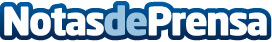 Los cerramientos, una solución para ganar espacio, según ALUVIDAL Una solución perfecta para cada tipo de necesidad, son la solución para ganar espacio, aprovechar metros y contribuir al ahorro energéticoDatos de contacto:María Vidal976 16 58 92Nota de prensa publicada en: https://www.notasdeprensa.es/los-cerramientos-una-solucion-para-ganar Categorias: Nacional Bricolaje Aragón Hogar Construcción y Materiales http://www.notasdeprensa.es